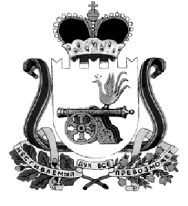 КАРДЫМОВСКИЙ РАЙОННЫЙ СОВЕТ ДЕПУТАТОВР Е Ш Е Н И Еот 23.12.2021                                 №  Ре-00080Об отчете постояннойкомиссии по социальнымвопросамЗаслушав и обсудив отчет и.о. председателя постоянной комиссии по социальным вопросам Кардымовского районного Совета депутатов о работе в 2021 году, Кардымовский районный Совет депутатовР Е Ш И Л:Отчет председателя постоянной комиссии по социальным вопросам Кардымовского районного Совета депутатов о работе в 2021 году принять к сведению.Председатель Кардымовского районногоСовета депутатов								И.В. ГорбачевОТЧЕТО РАБОТЕ ПОСТОЯННОЙ КОМИССИИ ПО СОЦИАЛЬНЫМ ВОПРОСАМ КАРДЫМОВСКОГО РАЙОННОГО СОВЕТА ДЕПУТАТОВ В 2021 ГОДУПостоянная комиссия по социальным вопросам Кардымовского районного Совета депутатов за отчетный период 2021 года осуществляет свои полномочия по предварительному рассмотрению проектов решений Кардымовского районного Совета депутатов, связанных со здравоохранением, образованием, культурой и спортом, участвовала в рассмотрении проектов о внесении изменений в решение Кардымовского районного Совета депутатов «О бюджете на 2021 год и на плановый период 2022 и 2023 годов».На комиссии были рассмотрены следующие проекты решений:- Об утверждении сети образовательных школ, учреждений дополнительного образования и детей дошкольных учреждений муниципального образования «Кардымовский район» Смоленской области;- О подготовке общеобразовательных учреждений к проведению летней оздоровительной кампании;- О готовности учреждений культуры к работе в зимний период 2021-2022 г.г.;- О прогнозе социально-экономического развития муниципального образования «Кардымовский район» Смоленской области на 2022 год.Представитель комиссии по социальным вопросам постоянно принимал участие в обсуждении проектов решений касающихся внесению изменений  в бюджет муниципального образования «Кардымовский район Смоленской области  на 2021 год.Члены постоянной социальной комиссии принимали участие в совместной работе других постоянных депутатских комиссий. Так же все члены комиссии принимали активное участие в различных заседаниях, совещаниях проводимых Администрацией Кардымовского района по вопросам касающимся жизнедеятельности района.И. о Председателя комиссии посоциальным вопросам                                                        Е.И. Белошенкова